Finančně podpořeno Council of Europe Development Bank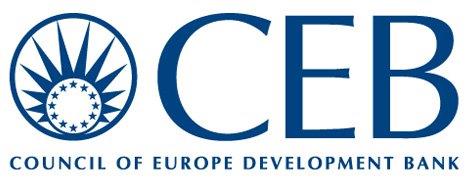 PROHLÁŠENÍ PŘÍJEMCE FINANCOVÁNÍ KE SMLOUVĚ Č. 11014553/20 I.SGEF a příjemce financování uzavřeli shora uvedenou smlouvu (dále jen „smlouva“). Příjemce financování souhlasí se zařazením smlouvy do dotačního finančního programu Council of Europe Development Bank (dále jen „CEB“). O této možnosti byl příjemce financování informován již v nabídce SGEF před uzavřením smlouvy.  Příjemce financování tímto získává zvýhodnění ve výši nejméně 0,15% p.a. na úrokové sazbě použité pro výpočet splátek dle smlouvy. Tato výhoda je již zohledněna ve splátkách uvedených ve splátkovém kalendáři / konečném předpisu výše splátek / konečném platebním kalendáři, který je součástí smlouvy. II. Příjemce financování v souvislosti se shora uvedeným zařazením do dotačního finančního programu CEB si je vědom a prohlašuje, že je povinen:použít prostředky poskytnuté SGEF pouze za účelem pořízení předmětu financování dle smlouvy; pokud jimi dosud nedisponuje, získat veškerá oprávnění a souhlasy potřebná pro provozování předmětu financování;udržovat předmět financování v náležitém stavu tak, jak je uvedeno ve smlouvě;umožnit osobám určeným CEB, přístup k předmětu financování včetně přístupu do obchodních prostor, kde je umístěn, za účelem jeho nezbytné kontroly a v souvislosti s takovou kontrolou poskytnout těmto osobám veškerou potřebnou součinnost a informace včetně umožnění komunikace a konzultací s řídícími pracovníky příjemce financování a/nebo s osobami, jejichž náplň práce souvisí s předmětem financování;prodávat zboží, poskytovat služby a objednávat zboží a služby, na něž bylo poskytnuto zvýhodněné financování dle dotačního finančního programu vždy v souladu s platnou a účinnou legislativou, nanejvýš hospodárně a efektivně, v souladu s obvyklými tržními podmínkami;v souvislosti se zvýhodněným financováním dle dotačního finančního programu CEB dodržovat veškeré příslušné předpisy o ochraně životního prostředí;v případě, kdy je pro implementaci projektu financovaného či spolufinancovaného poskytovatelem financování, potřebná procedura dle zákona číslo 100/2001 Sb., o posuzování vlivů na životní prostředí, v platném znění, implementovat takový projekt teprve po předchozím písemném schválení ze strany CEB;postupovat při své podnikatelské činnosti tak, aby byla zachovávána práva vyplývající z Evropské úmluvy o lidských právech a Evropské sociální charty;neumožnit, aby v souvislosti s poskytnutým financováním došlo ke korupčnímu jednání či jinému nelegálnímu užití poskytnutých prostředků;archivovat veškerou dokumentaci týkající se zařazení do dotačního finančního programu po dobu nejméně pěti let po řádném či předčasném ukončení výše uvedené smlouvy;poskytnout CEB veškerou potřebnou součinnost při shora uvedených krocích;v případě nesplnění kterékoli z výše uvedených podmínek na první písemnou výzvu poskytovatele financování vrátit poskytnuté finanční prostředky.Příjemce financování bere na vědomí a souhlasí s tím, aby CEB poskytla informace týkající se příjemce financování, smlouvy doplněné tímto dodatkem, popřípadě financovaného předmětu v nezbytném rozsahu třetím osobám.Příjemce financování bere na vědomí, že porušení povinností uvedených v tomto prohlášení se chápe za podstatné porušení smlouvy. Příjemce financování se zavazuje nahradit SGEF veškerou škodu způsobenou porušením povinností dle tohoto prohlášení, včetně případných sankcí ukládaných z tohoto titulu orgány EU a/nebo CEB.Identifikace poskytovatele financování:Identifikace příjemce financování:SG Equipment Finance Czech Republic s.r.o.náměstí Junkových 2772/1155 00 Praha 5Bankovní spojení: 0162710187/0100Komerční banka, a.s., Praha 1, Na Příkopě 33Měna: CZKIČ:	61061344DIČ:	CZ61061344Zápis v OR: Městský soud v Praze, C 43038- dále jen SGEF -Pošumavská odpadová, s.r.o.Dr. Sedláka 782339 01 KlatovyIČ:	04510984DIČ:	CZ04510984Zápis v OR: Krajský soud v Plzni, C 31823- dále jen příjemce financování -  Místo, datumPříjemce financování:Pošumavská odpadová, s.r.o..............................................................PodpisJménoFunkce